HWU4-28QUESTION: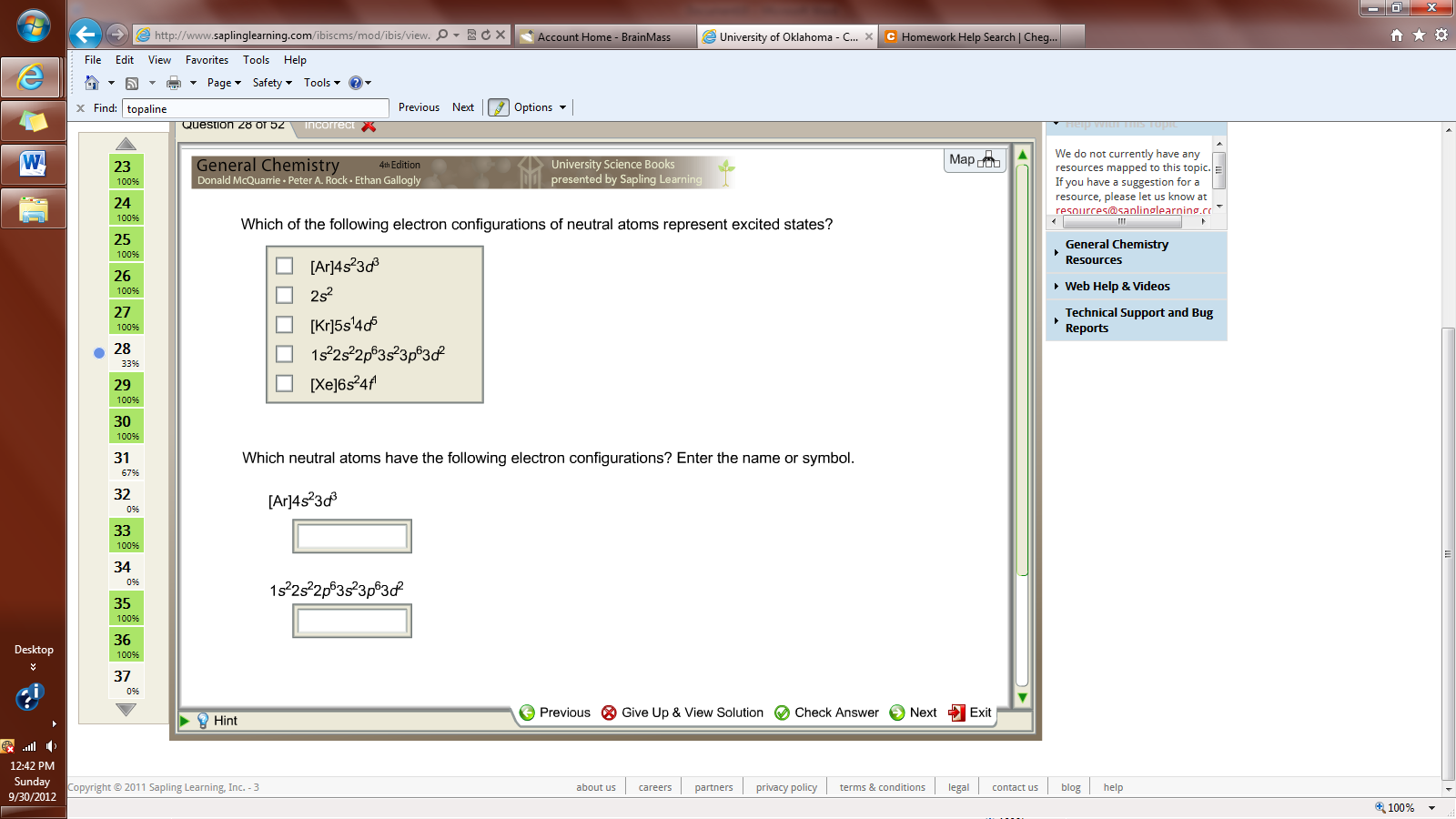 HINT:Remember that a neutral atom has the same number of protons and electrons.You will need to reference the periodic table.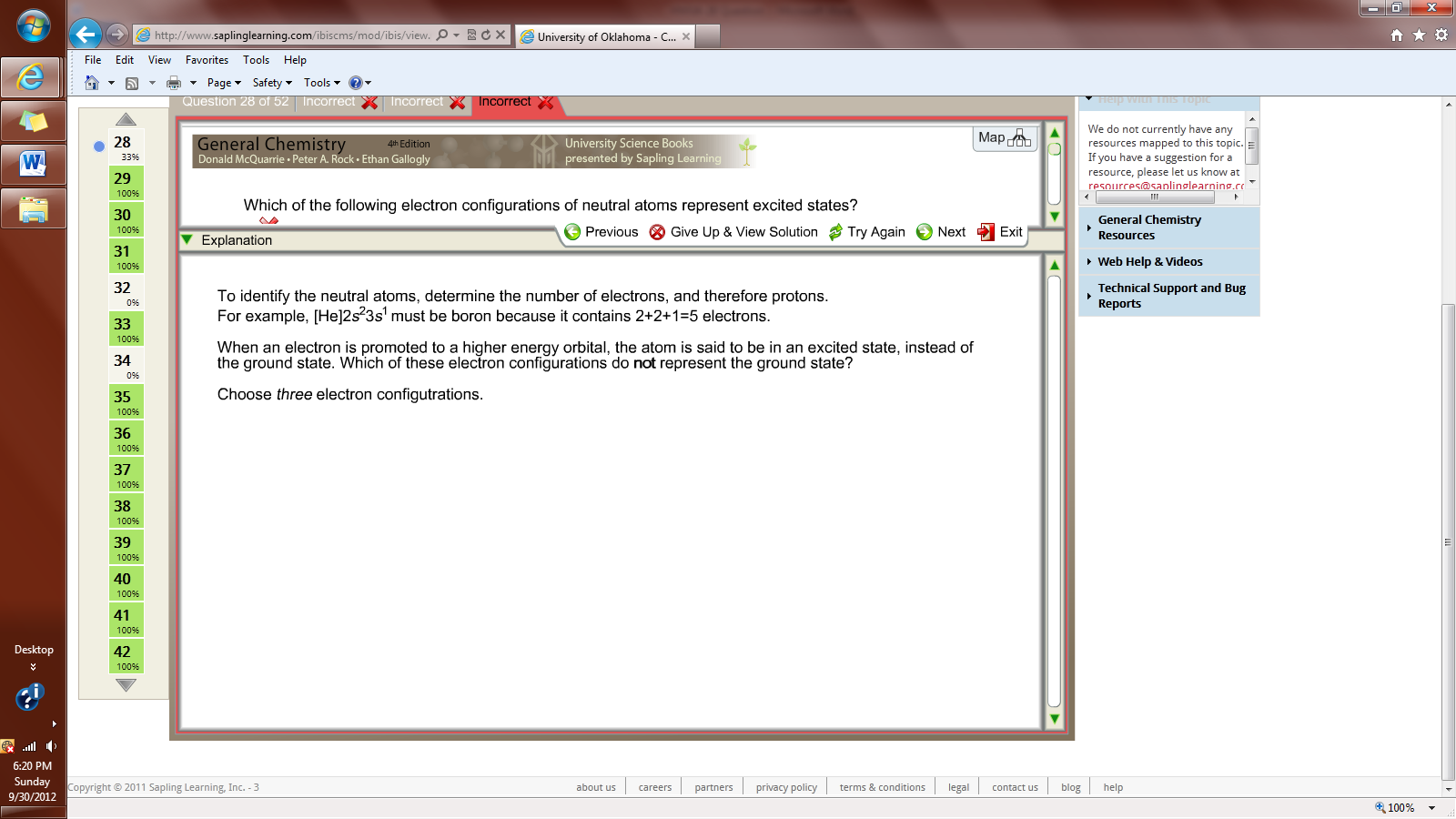 